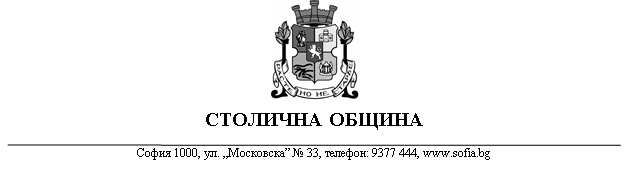 ДОКМЕТ НА РАЙОНДОДИРЕКТОР НА училищеОТНОСНО: Покана за участие в Девети турнир по плуване за Купа ‚София“.УВАЖАЕМИ/а  Господин / Госпожо КМЕТ,УВАЖАЕМИ/А  Господин/ Госпожо директор,Столична община, Дирекция “Превенция, интеграция, спорт и туризъм” /ПИСТ/ в партньорство с Национална спортна академия „Васил Левски” и Български червен кръст и със съдействието на Регионалното управление по образование - София град, МОН организира Девети турнир по плуване за Купа „София”.Спортната надпревара предоставя възможност на учениците от град София да демонстрират своите плувни умения, както и да наблюдават демонстрации по водно спасителна дейност. Турнирът по плуване „Купа София“ ще се проведе на 06 и 07 февруари 2019 г., /сряда и четвъртък/, в басейн „Мадара“ на Национална спортна академия „Васил Левски“ за две възрастови групи  /I-II клас и III-IVклас /.		Техническата конференция ще се състои на 04 февруари /понеделник/, на ул. „Оборище” 44, етаж 1, заседателна зала, дирекция ПИСТ.Заявки за участие и Документи се приемат само на Техническата конференция.УВАЖАЕМИ/А  Господин/ Госпожо директор,В тази връзка, моля за Вашето съдействие при уведомяване и осигуряване присъствие на учителите  по физическо възпитание и спорт от повереното Ви училище за участие:Техническа конференция – 04 февруари 2019 г. /понеделник/ – 12.30 – 14.30 часа.Турнир по плуване – 06 и 07 февруари 2019 г. / сряда и четвъртък / от 14.00 до 17.30 часа, както следва1-2 клас              –  06.02.2019 г. /сряда/3-4 клас  	     –  07.02.2019 г. /четвъртък/ПРИЛОЖЕНИЯ:  4 броя листа – 5 странициС УВАЖЕНИЕ…………………………                                                                                          /ДОЦ. Д-р Тодор Чобанов/                                                                                                                                                                                      Заместник - кмет на Столична община Съгласувал:……………………………….			Изготвил:………………………………                д-р Ирена Димитрова				     Валентина ЛиковаДиректор на дирекция ПИСТ 				  ст. експерт в дирекция ПИСТ 